4-10 сентября 2023 года — Неделя профилактики кожных заболеваний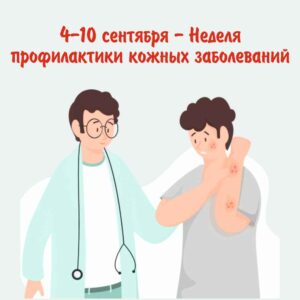 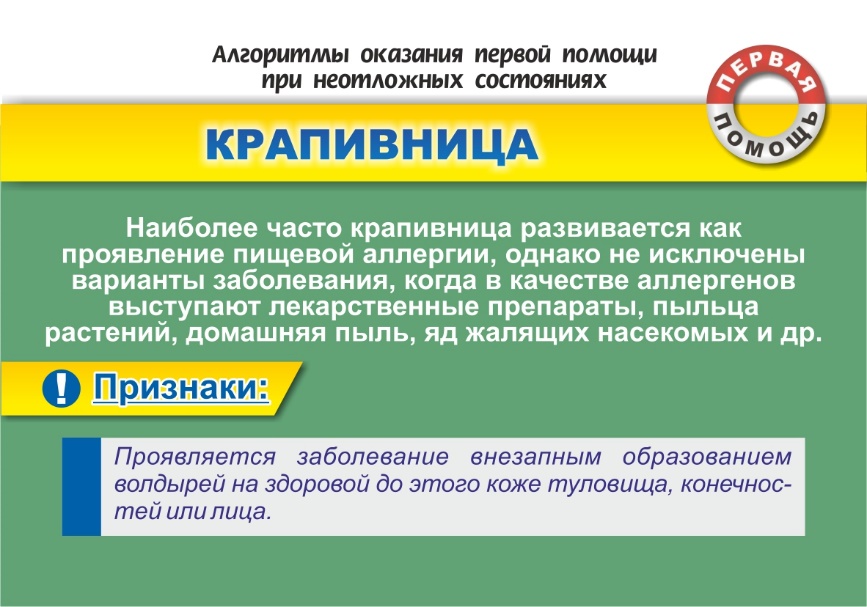 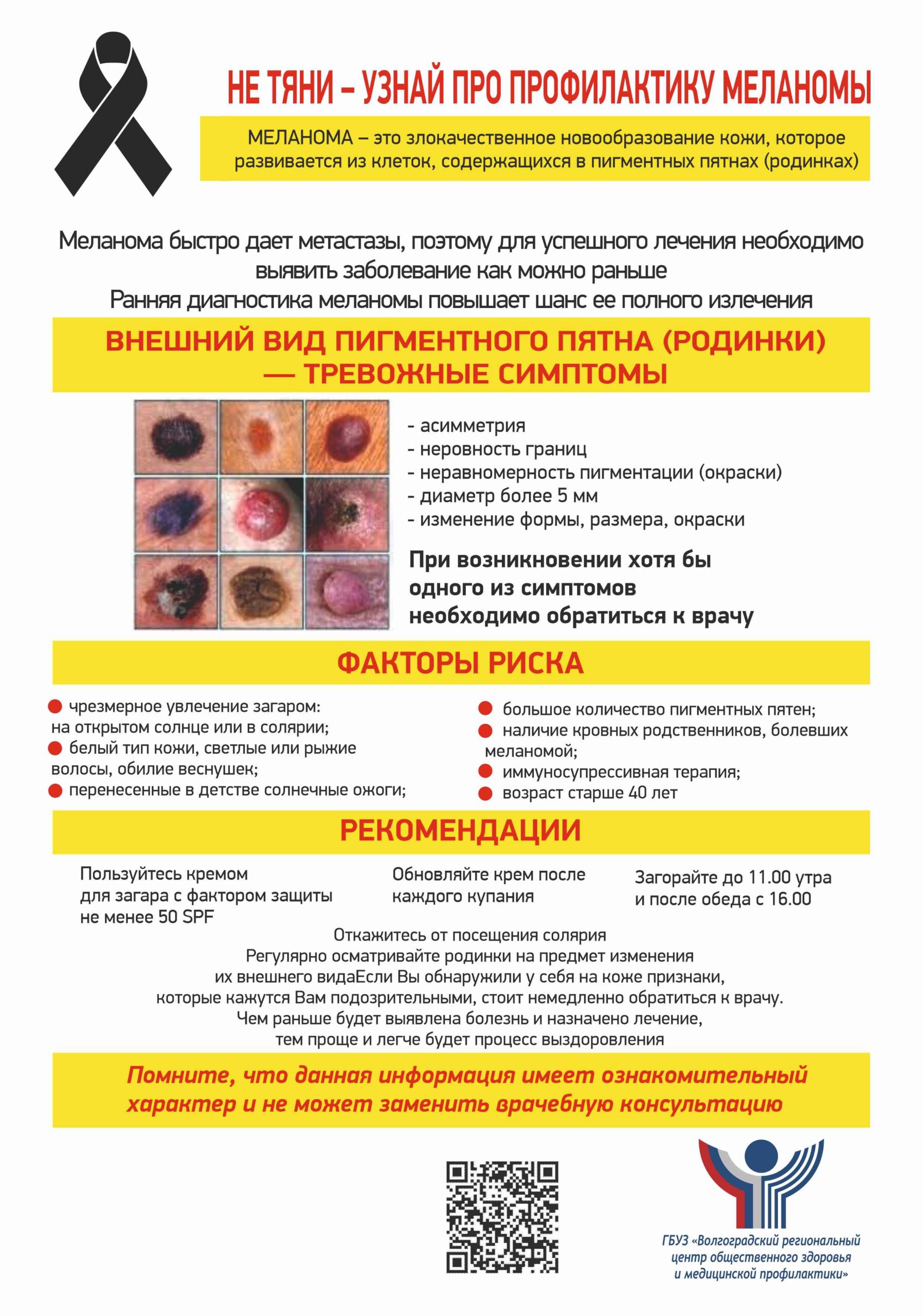 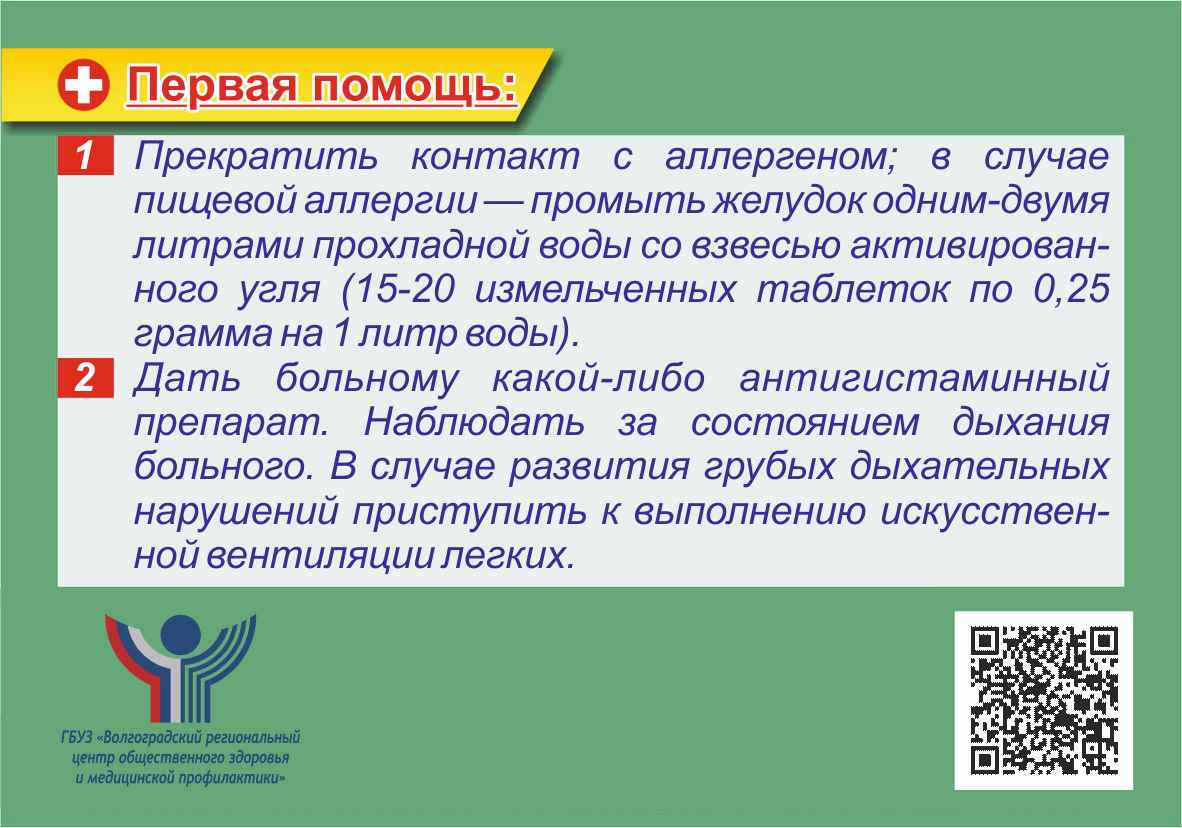 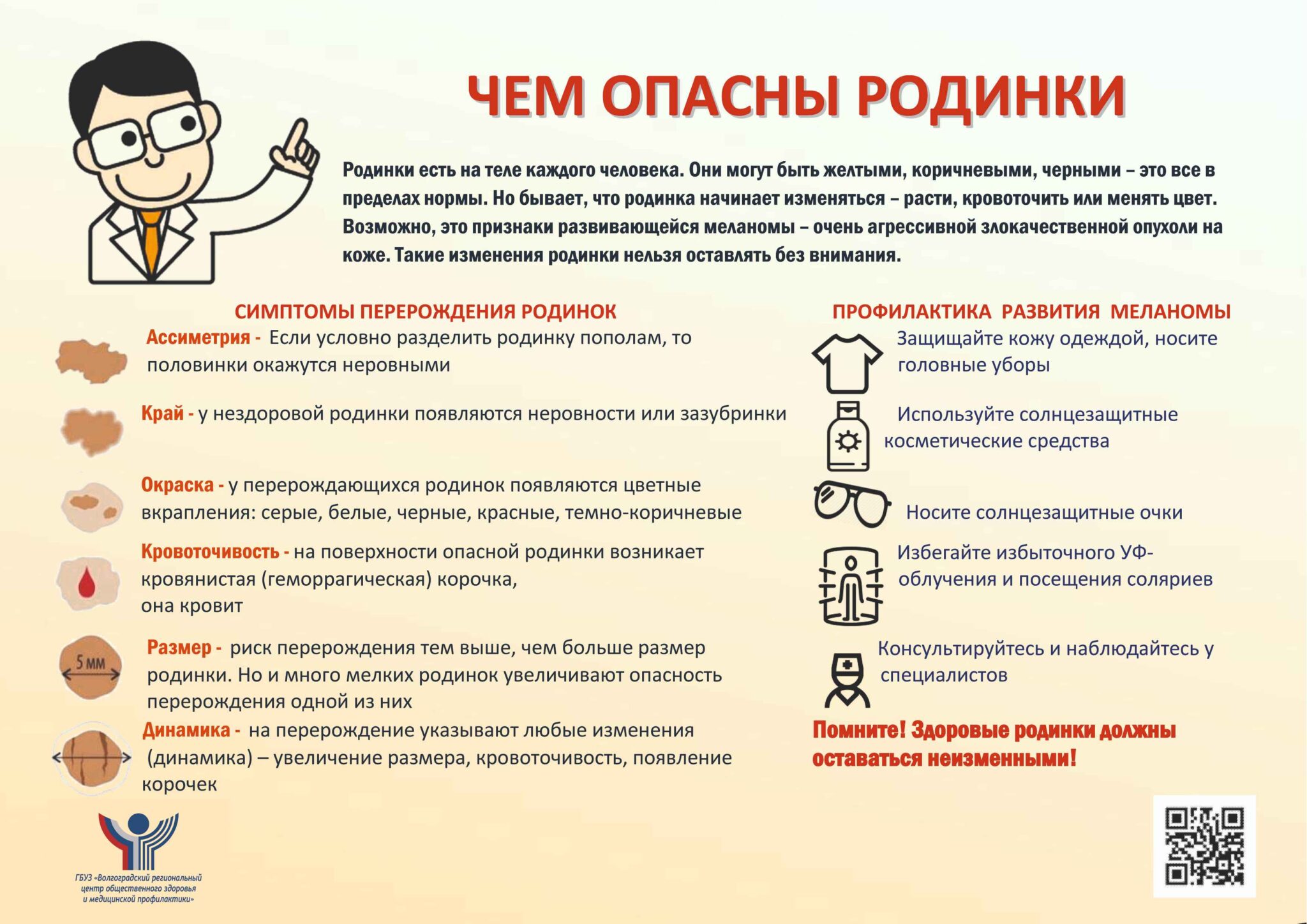 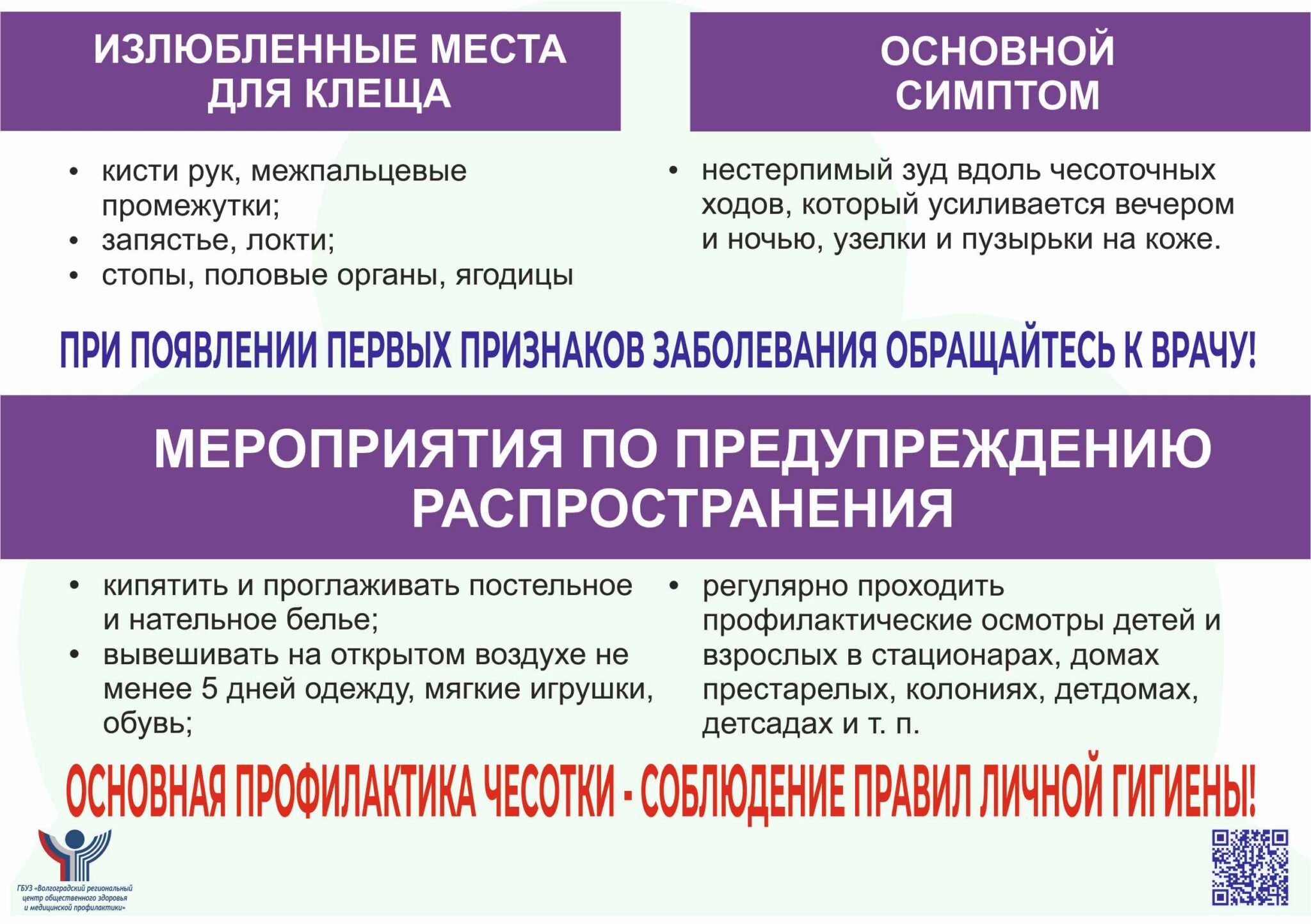 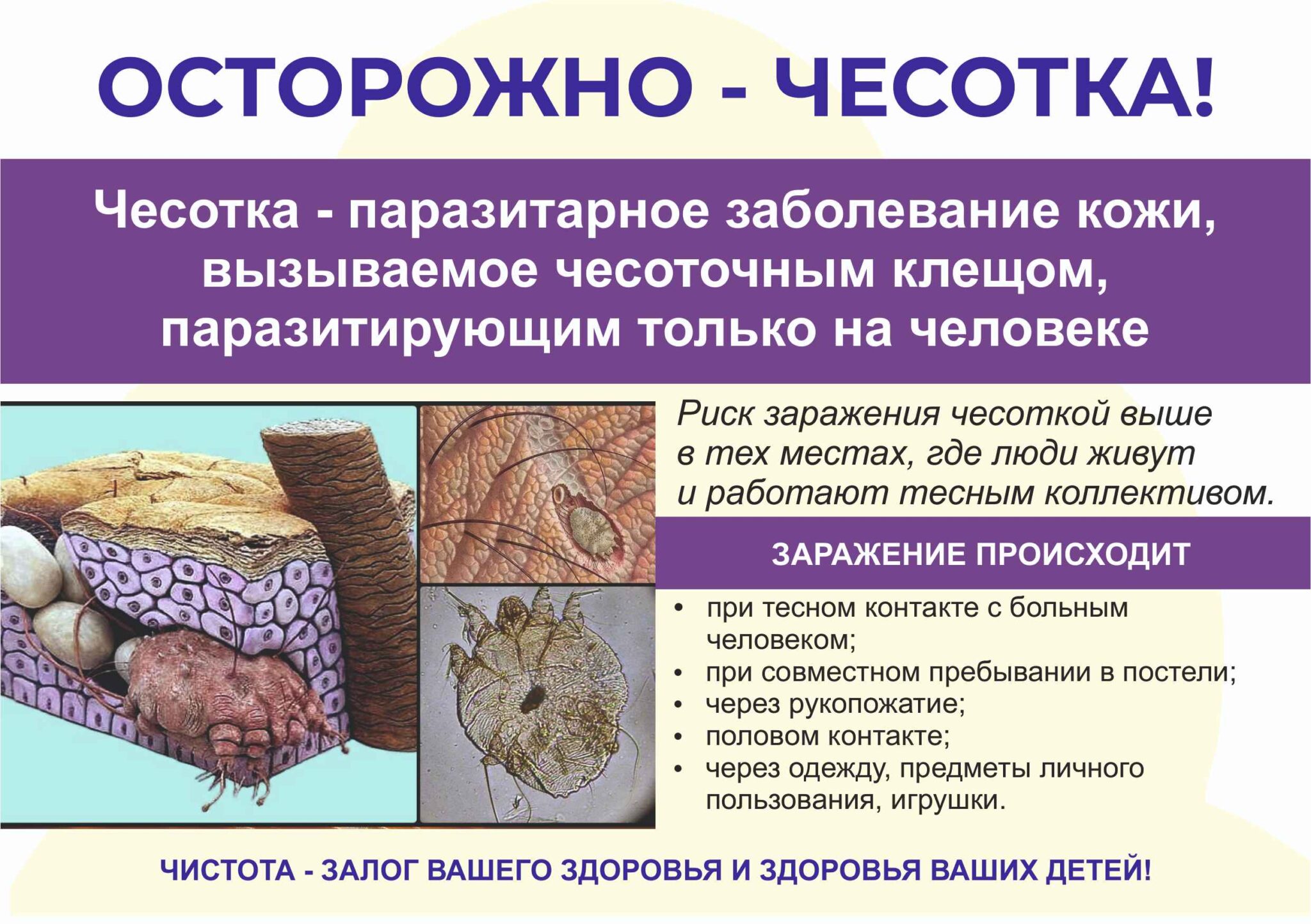 